         			   STEAM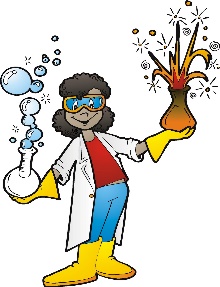 Wisdom Builders ScienceTeacher:  Kari Miller  kkmiller01@sbcglobal.net  317-985-1153Tuesdays: K-1 at 2:30Cost/Year: $120/yearSupply Cost: $20/yearThis is going to be a fun, hands on class full of experiments!  STEAM stands for “Science, Technology, Engineering, Art and Math.”  The goal of this class will be for students to create an environment integrating all of these topics.  We will work together (as a team) to ask relevant questions, brainstorm solutions, communicate about potential problems, seek out information, and apply our information to create a solution.  STEAM appeals to all different learning styles.  It is a way to encourage creative thinkers and problem solvers.  It’s the process on how we will get there, not the outcome.  God created the heavens and earth and everything in it.  Science always points us back to our loving Creator.  This class can be used for enrichment or you can go more in depth on each topic at home.  I will send a more detailed lesson plan the first week of class.  Everything we do will be done in class, so there will be no homework.“He performs wonders that cannot be fathomed, miracles that cannot be counted.” Job 5:9Meet the TeacherI graduated from Hanover College with a bachelor’s in Elementary Education.  Right out of school I was in middle school ministries for 3 ½ years.  I married and had two daughters.  Since then I have taught at a private preschool for 10 years.   This is only my 2nd year of homeschooling! My daughters, a junior and freshman, have fallen in love with Wisdom Builders and I am excited to be a part of this team.  I love kids and teenagers!  I enjoy going on vacations, walking my dogs and being outside.